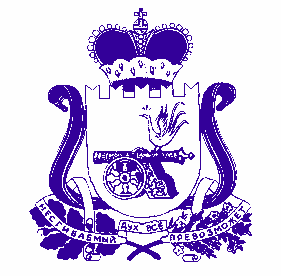 АДМИНИСТРАЦИЯ  муниципального  образования«Духовщинский  район»  Смоленской  областиПОСТАНОВЛЕНИЕот 13.06.2024 №200Об утверждении Порядка предоставления грантов субъектам малого предпринимательства в рамках реализации муниципальной программы «Содействие развитию малого и среднего предпринимательства в муниципальном образовании «Духовщинский район» Смоленской области»В соответствии со статьей 78 Бюджетного кодекса Российской Федерации, постановлением Правительства Российской Федерации от 25.10.2023 № 1782          «Об утверждении общих требований к нормативным правовым актам, муниципальным правовым актам, регулирующим предоставление из бюджетов субъектов Российской Федерации, местных бюджетов субсидий, в том числе грантов в форме субсидий, юридическим лицам, индивидуальным предпринимателям, а также физическим лицам – производителям товаров, работ, услуг и проведение отборов получателей указанных субсидий, в том числе грантов в форме субсидий», в целях исполнения муниципальной программы «Содействие развитию малого и среднего предпринимательства в муниципальном образовании «Духовщинский район» Смоленской области», Администрация муниципального образования «Духовщинский район» Смоленской областиПОСТАНОВЛЯЕТ:1. Утвердить Порядок предоставления грантов субъектам малого предпринимательства в рамках реализации муниципальной программы «Содействие развитию малого и среднего предпринимательства в муниципальном образовании «Духовщинский район» Смоленской области».2. Обнародовать настоящее постановление путем размещения 
на информационном стенде на первом этаже здания Администрации муниципального образования «Духовщинский район» Смоленской области, а также разместить на официальном сайте Администрации муниципального образования «Духовщинский район» Смоленской области в информационно-телекоммуникационной сети «Интернет» (http://duhov.admin-smolensk.ru/) в разделе «Имущественная поддержка малого и среднего предпринимательства».3. Контроль за исполнением настоящего постановления возложить 
на заместителя Главы муниципального образования «Духовщинский район» Смоленской области А.В. Федорова.Глава муниципального образования «Духовщинский район» Смоленской области     Б.В. Петифоров